第36篇 啟：耶和華啊，我從深處向祢求告。(台語)耶和華啊，我對深淵求叫祢！ Iâ-hô-hua ah, guá tuì tshim-ian kîu-kiò Lí！ 應：主啊，求祢聽我的聲音！願祢側耳聽我懇求的聲音！(台語)主啊，求祢聽我的聲！願祢俯耳孔聽我懇求的聲！Tsú ah, kîu Lí thiann guá ê siann; Guān Lí ànn hī-khang thiann guá khún-kîu ê siann！啟：主耶和華啊，祢若究察罪孽，誰能站得住呢？(台語)主─耶和華啊，祢若究勘罪惡，啥人徛會稠？ Tsú Iâ-hô-hua ah, Lí nā kìu-khàm tsuē-ok, Sīâ-lâng khiā-uē-tiâu ?應：但在祢有赦免之恩，要叫人敬畏祢。(台語)總是祢有赦免的恩，欲互人敬畏祢。Tsóng-sī Lí ū sià-bián ê un, Beh hōo lâng kìng-uì Lí。啟：我等候耶和華，我的心等候，(台語)我聽候耶和華，我的心神啲聽候； Guá thìng-hāu Iâ-hô-hua, guá ê sim-sîn teh thìng-hāu；應：我也仰望祂的話。(台語)佇祂的話我有向望。Tī I ê uē guá ū ǹg-bāng。啟：我的心等候主，勝於守夜的等候天亮，(台語)我的心神聽候主，比守更的人聽候天光卡切，Guá ê sim-sîn thìng-hāu Tsú, 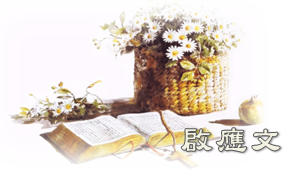 Pí tsíu-kinn ê lâng thìng-hāu thinn-kng khah-tshiat，應：勝於守夜的等候天亮。(台語)比守更的人聽候天光卡切。Pí tsíu-kinn ê lâng thìng-hāu thinn-kng khah-tshiat。(和) 以色列啊，你當仰望耶和華，因祂有慈愛，有豐盛的救恩。(台語) 以色列啊，你著向望耶和華！因為佇耶和華有慈愛，佇祂有豐盛的救贖。Í-sik-lia̍t ah, lí tio̍h ǹg-bāng Iâ-hô-hua; In-uī tī Iâ-hô-hua ū tsû-ài, Tī I ū hong-sīng ê kìu-sio̍k。                                               (詩篇130：1-7) 